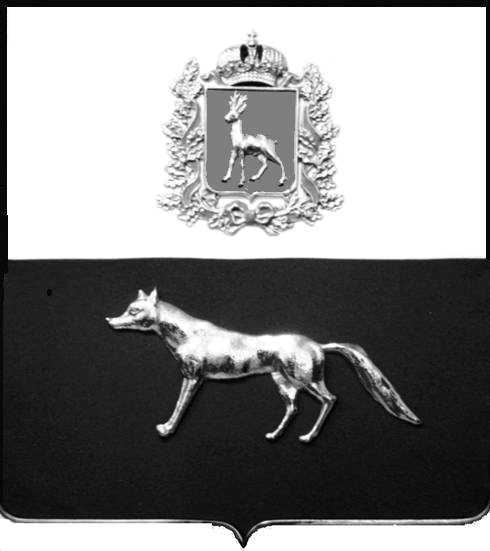 	ПРОЕКТВ соответствии с Федеральным законом от 06.10.2003 № 131-ФЗ                  «Об общих принципах организации местного самоуправления в Российской Федерации», с Федеральным Законом от 30.12.2020 №518-ФЗ «О внесении изменений в отдельные законодательные акты Российской Федерации», со статьёй 69.1 Федерального Закона от 13.07.2015 года №218-ФЗ «О государственной регистрации недвижимости», руководствуясь Уставом муниципального района Сергиевский, на основании  акта осмотра объекта недвижимого имущества №61 от 23.09.2022г.  11 ч. 55 мин.,Администрация муниципального района СергиевскийП О С Т А Н О В Л Я ЕТ:1.В отношении ранее учтенного объекта недвижимости кадастровый  номер 63:31:0109001:242  по адресу: Самарская область, Сергиевский район, с. Красный Городок, д.82  правообладатель: гр. РФ Рогов Владимир Александрович, 01.01.1963 г.р., паспорт гр. РФ серия 36 07 № 832006 выдан территориальным пунктом УФМС России по Самарской области в Большечерниговском районе 21.03.2008 г., код подразделения 630-020;  СНИЛС: 058-616-562 89, адрес регистрации: Самарская область, Большечерниговский район, п.Алексеевский, ул.Школьная, д.12, кв. 2 2.Право собственности подтверждается материалами наследственного дела № 234/2005 удостоверенного Красновой В.Ф. нотариусом Сергиевского района Самарской области регистрационный №1655 от 29.07.2022 года.3.Направить данное постановление в Управление Федеральной службы государственной регистрации, кадастра и картографии по Самарской области.4. Контроль за выполнением настоящего постановления оставляю за собойГлава муниципального районаСергиевский                                                                                А.И.ЕкамасовПроект решения  получил: _________________________              ______________________________[Подпись] 	                                                                [Ф. И. О.]Примечание: в течение тридцати дней со дня получения проекта решения выявленный правообладатель вправе направить возражения относительно сведений о правообладателе по адресу:      Самарская область, Сергиевский район, п.Кутузовский , ул. Центральная, д.26, этаж 1, кабинет 1 или по тел 8(84655)42122, 89276536486.О выявлении правообладателя ранее учтенного объекта недвижимости, жилого дома с кадастровым номером 63:31:0109001:242  по адресу: Самарская область, Сергиевский район, с. Красный Городок, д.82.